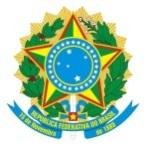 SERVIÇO PÚBLICO FEDERALUNIVERSIDADE FEDERAL DE GOIÁS CENTRO DE ENSINO E PESQUISA  APLICADA À EDUCAÇÃODECLARAÇÃO DE DISPONIBILIDADE E NÃO ACÚMULO DE BOLSASPARA ASSISTENTE BOLSISTA DE ALUNOS COM NECESSIDADES EDUCACIONAIS ESPECÍFICAS DO CEPAEGoiânia, ________________________ de 2018.Declaro para os devidos fins que eu, ____________________________________________________, estudante do curso de ________________________ da UFG, matrícula _______________________, não acumulo qualquer tipo de bolsa na UFG e tenho disponibilidade para executar as 20 horas semanais previstas para a realização de atividades referentes à bolsa de assistente a alunos com necessidades educacionais específicas no CEPAE da Universidade Federal de Goiás._____________________________________________________ASSINATURA DO(A) ALUNO(A)